ОТЧЕТ библиотекаря МКОУ «Арахкентской СОШ»о проведенной выставке, посвященной Дню солидарности в борьбе с терроризмом.День солидарности в борьбе с терроризмом символизирует единение государства и общества в борьбе с таким страшным явлением, как терроризм. Школьная библиотека осуществила информационное противодействие терроризму и внесла  свой вклад в профилактику терроризма. С этой целью в библиотеке МКОУ  «Арахкентской СОШ» ко Дню солидарности в борьбе с терроризмом была проведена выставка «Вместе против ТЕРРОРИЗМА»3 сентября в библиотеке Арахкентской СОШ была оформлена выставка-призыв «Вместе против ТЕРРОРИЗМА».  Библиотекарь постаралась максимально представить своим читателям весь фонд по данной тематике. Были представлены книги и иллюстрации библиотечного фонда школы.Также библиотекарь уделила внимание трагическому событию, произошедшему в 2004 году в городе Беслан. Цель данной выставки информационное противодействие терроризму, формированию активной гражданской позиции у всех категории граждан.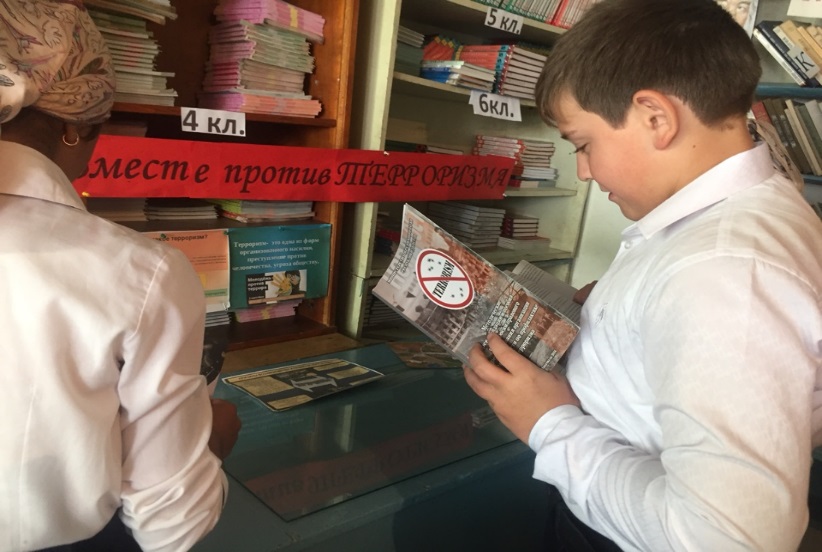 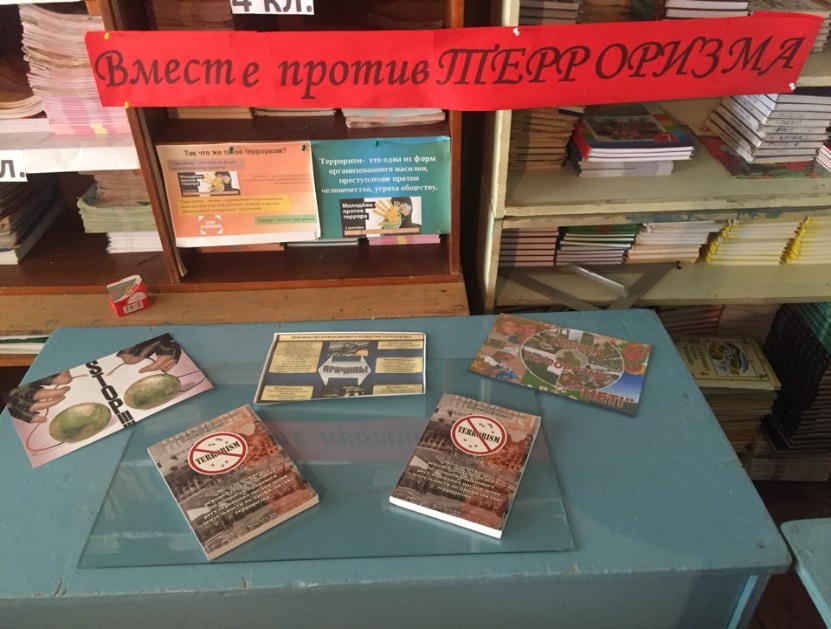 Библиотекарь_____Ризванова А.Р.Директор_________Магомедов Х.А.